Välkommen till Nosaby IF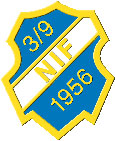 Välkommen till Nosaby Idrottsförening – stadsklubben med känslan av en byaförening.  Vi vill att alla som kommer till Nya Wallbjörka ska känna sig varmt välkomna och delaktiga i den familjära gemenskapen som kallas klubbkänsla.2015 går Nosaby IF in på sitt 59:e verksamhetsår. Fotboll är huvudgrenen. Framgångarna för vårt seniorlag har varit stora de senaste åren då man gått från Div 7 till i år till att spela i Div 2. Resan i serierna har gjorts i huvudsak egna produkter fostrade i vår stora ungdomsverksamhet.  Kommande säsong deltar vi med ca 20 ungdomslag i seriespel. Totalt är vi ca 400 medlemmar i klubben varav uppemot 300 är aktiva i åldrarna 5-20 år vilket gör Nosaby IF till en av de största klubbarna på ungdomssidan i kommunen.Nya WallbjörkaHuvuddelen av verksamheten är förlagt till idrottsplatsen - Nya Wallbjörka. För att kunna ge våra aktiva bra möjligheter till träning och match har vi fortsatt investera betydande belopp på Nya Vallbjörka som idag är en av Kristianstads kommuns största idrottsplatser. Klubben driver och underhåller anläggningen själv som består av bl a 5 gräsplaner, grusplan, 8 omklädningsrum, loppishall, kansli och klubbstuga. Tack vare ett stort ideellt arbete av våra medlemmar, välvilliga sponsorer samt bidrag från stat och kommun kan vi presentera en av ortens bästa idrottsplatser.Bättre med ett lag på plan än ett gäng på stanVi ser ungdomssatsningen som en social insats genom att erbjuda en meningsfull fritidssyssel-sättning. Just brist på detta gör att många ungdomar hamnar snett. Våra välutbildade ledare lär ungdomarna förutom det sportsliga även hur de ska uppträda på och utanför plan. Genom fotbollen får ungdomarna lära sig ta ansvar och arbeta i team vilket de har nytta och glädje av hela livet.Alla kan hjälpa till med något…I en förening som Nosaby IF som bygger på ideella insatser är det viktigt att alla hjälper till. För att vi ska lyckas bibehålla en hög nivå på ungdomsverksamheten behöver vi hjälp från Dig som förälder.Tränare och lagledare drar sitt strå till stacken genom sitt engagemang i och runt laget, men det finns andra sysslor att engagera sig i som förälder, såväl kring det egna laget som i föreningen i stort.  Förhoppningen är att med allas hjälp kunna bygga upp en stabil organisation som är väl rustad för framtiden.Alla ungdomsspelare i Nosaby IF får tillgång till fina planer och välutbildade och engagerade tränare.Vi som förening vill i gengäld att alla ungdomsspelare/föräldrar hjälper till med följande:Ser till att medlemsavgiften betalas i rätt tid.Hjälper till att grilla korv utanför EKO två gånger per år och spelare enligt schemaHjälper till vid loppmarknaden en gång per årStäller upp som bollkallar under två A-lagsmatcher per år (gäller spelare 10-16 år)Hjälper till i kiosken i samband med egna lagets matcher samt när laget är bollkallar till A-lagetSäljer 8 julkalendrar per år och spelareMånga som gör lite gör mycket bättre ifrån sig än få som gör allt…Har tagit del av ovanstående __________________________________________________________Förälder till _______________________________________________ Lag______________________Ort______________________________________________________Datum____________________